Case Study: Exercise Risky Business  Background  You are a security manager at ACME Electronics, a small to medium sized company that designs  and manufactures computer components for use in the educational sector. The company has just  re-located to an Oxfordshire business park where they have rented a Unit. The company has a  staff of 15 persons working 9am-5pm Monday-Friday.  The Business Park  The Business Park is open access and covers approx. 40 acres of landscaped grounds. The  accommodation is a mixture of offices, industrial units, and warehouses. There is plentiful  parking and the business park provides 24hr security cover including CCTV monitoring.  Figure 1 shows the industrial block rented by ACME Electronics.   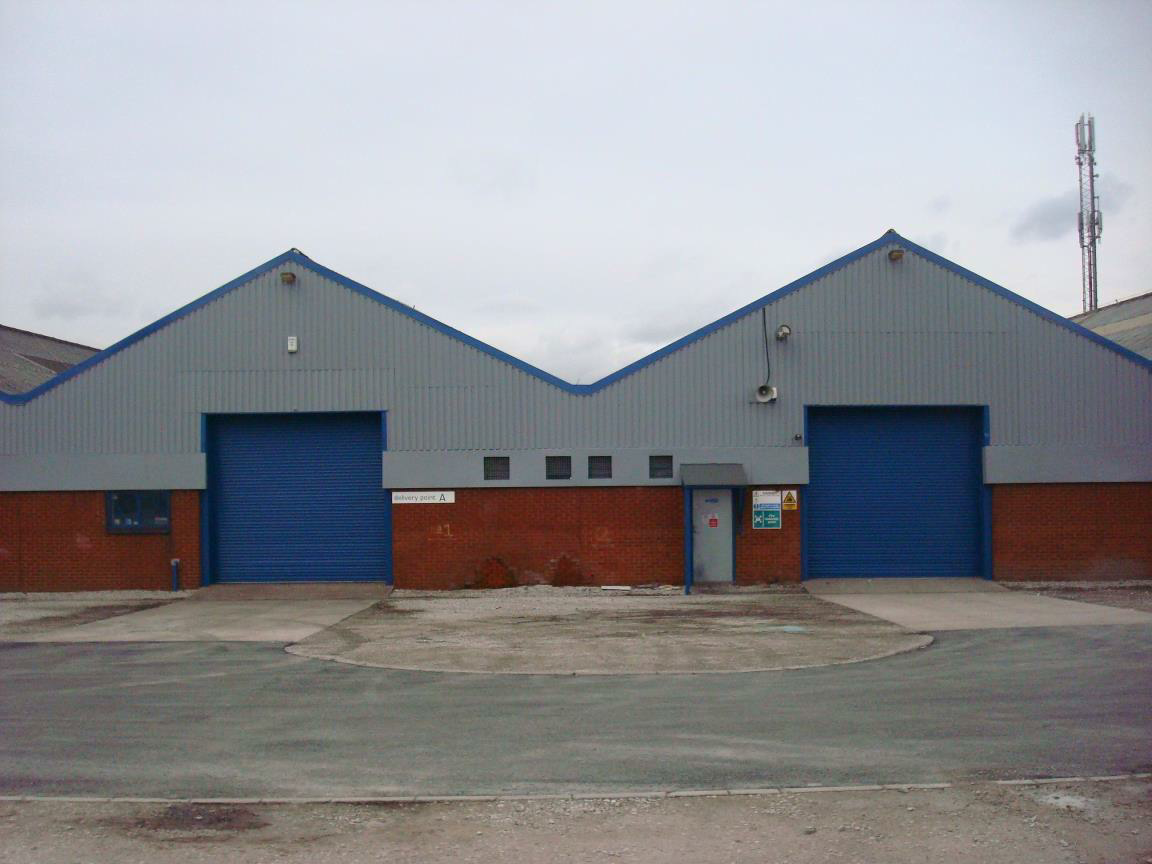 Figure 1: ACME Electronics  Figure 2 shows the layout of the industrial estate, with ACME Electronics in Block 4 on site F.  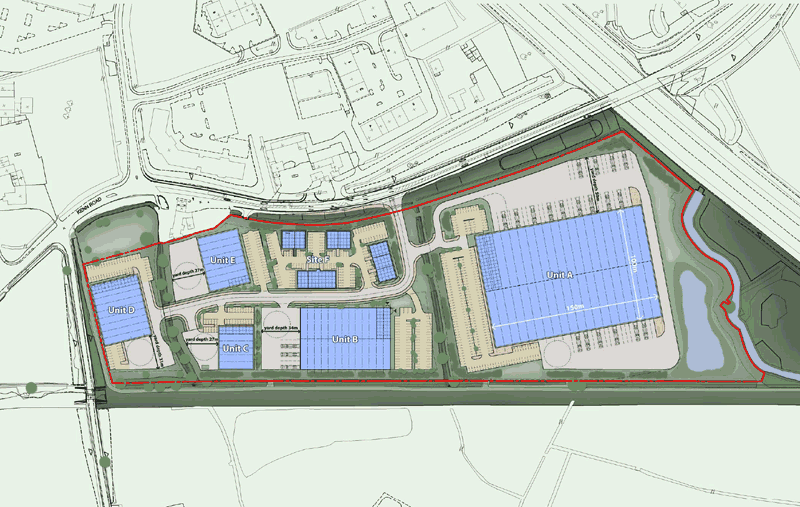 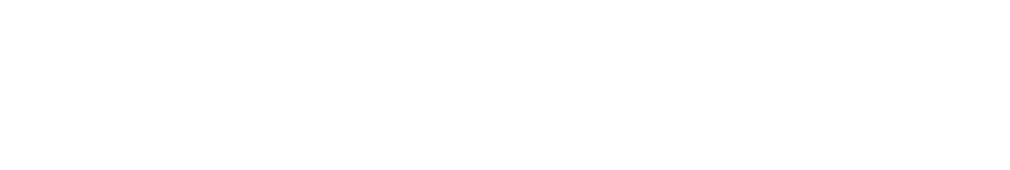  	4 3  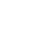 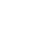 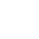 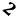 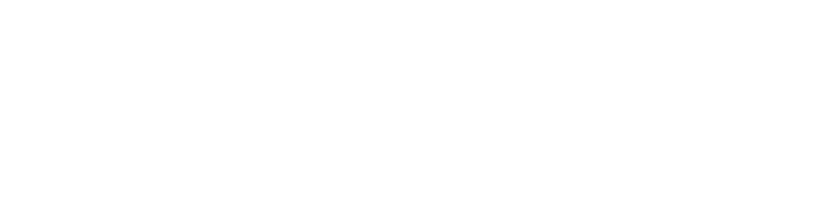 Figure 2: Industrial Estate Layout  Table 1 lists which companies occupy blocks on the site. It also provides information about the  number of acres each company is responsible for.  Table 1: Unit occupation  Task  You have been asked to brief the Board of ACME Electronics on your new initiative to manage  risk within the organisation.  Your report should include the following:  1. An explanation of what is meant by assets, threats, vulnerabilities and countermeasures  
and include examples of each in relation to ACME Electronics   2. An explanation of how you will conduct your risk assessment of ACME Electronics (list the  
data you will need, your methodology and the steps you will take).   3. An explanation of how you will measure the risks and supply an example template.  
Remember to identify and evaluate your threats, and evaluate your vulnerabilities  4. An explanation of what is meant by risk mitigation / countermeasures  and give examples  
of mitigation for the following:   a. Fire  b. Flooding  c. Production line failure  d. Transportation failure  e. Supplier failure  5. An explanation of the benefits of effective risk communication, including political and  
public approaches and why it is important to ACME Electronics  6. An in-depth description of the mitigation (physical and electronic) systems to be  
implemented at the new location  7. State how you will use cost benefit analysis to help inform your risk management  
approach   8. Describe in detail the necessary policies, plans and procedures required for the new  
location e.g. BCP, CMP etc.  9. In the report, include a Critical Incident Plan in terms of pre-crisis, operational crisis and  
post crisis management. Include and explain emergency preparedness for crisis and  
disaster management, and detail what is meant by post crisis legitimation.  10. Evaluate different levels of response required during a serious incident  11.  Please advise the Board at ACME Electronics on the differentiation between a crisis and  
a disaster (this includes the difference between natural and man-made crises and  
disasters)   The report should include photographs and statistical information where relevant.   Your report should be 1,500 - 2,500 words in length and you may wish to use references. Your  quotes, references, charts and bibliography will not be included in your word count.   Outcomes of Learning and Assessment Criteria   To pass this unit, the learner needs to demonstrate that they can meet all the outcomes of  learning. The assessment criteria determine the standard required to achieve the unit. Each  outcome of learning will have one or more assessment criterion.  Risk Analysis and Risk Management  Unit   Company   Acres   Unit A   IKEA  20   Unit B   ABC Pharmaceuticals   6   Unit C   Royal Mail   2   Unit D   Bobs Scrap Metal   4   Unit E   Inland Revenue   3   Site F – unit 1  Site F – unit 2   Site F – unit 3  Site F – unit 4   Outcomes of learning  Outcomes of learning  Assessment criteria  Assessment criteria  1  1  Understand the  
concept of assets,  threats, and  
vulnerabilities  
within the risk  
management  
process  Understand the  
concept of assets,  threats, and  
vulnerabilities  
within the risk  
management  
process  1  1  Understand the  
concept of assets,  threats, and  
vulnerabilities  
within the risk  
management  
process  Understand the  
concept of assets,  threats, and  
vulnerabilities  
within the risk  
management  
process  1  1  Understand the  
concept of assets,  threats, and  
vulnerabilities  
within the risk  
management  
process  Understand the  
concept of assets,  threats, and  
vulnerabilities  
within the risk  
management  
process  1  1  Understand the  
concept of assets,  threats, and  
vulnerabilities  
within the risk  
management  
process  Understand the  
concept of assets,  threats, and  
vulnerabilities  
within the risk  
management  
process  1  1  Understand the  
concept of assets,  threats, and  
vulnerabilities  
within the risk  
management  
process  Understand the  
concept of assets,  threats, and  
vulnerabilities  
within the risk  
management  
process  2  2  Understand risk  
communications  and the risk culture  Understand risk  
communications  and the risk culture  2.1  2.1  Evaluate political approaches to risk communication  Evaluate political approaches to risk communication  2  2  Understand risk  
communications  and the risk culture  Understand risk  
communications  and the risk culture  2.2  2.2  Evaluate public approaches to risk communication  Evaluate public approaches to risk communication  2  2  Understand risk  
communications  and the risk culture  Understand risk  
communications  and the risk culture  2.3  2.3  Analyse the benefits of risk communications  Analyse the benefits of risk communications  3  3  Understand the  
concept of the risk  assessment and  
relevant mitigation  
strategies  Understand the  
concept of the risk  assessment and  
relevant mitigation  
strategies  3.1  3.1  Identify data required for a risk assessment  Identify data required for a risk assessment  3  3  Understand the  
concept of the risk  assessment and  
relevant mitigation  
strategies  Understand the  
concept of the risk  assessment and  
relevant mitigation  
strategies  3.2  3.2  Explain component parts required to construct a risk  assessment  Explain component parts required to construct a risk  assessment  3  3  Understand the  
concept of the risk  assessment and  
relevant mitigation  
strategies  Understand the  
concept of the risk  assessment and  
relevant mitigation  
strategies  3.3  3.3  Identify the processes required to measure risk  Identify the processes required to measure risk  3  3  Understand the  
concept of the risk  assessment and  
relevant mitigation  
strategies  Understand the  
concept of the risk  assessment and  
relevant mitigation  
strategies  3.4  3.4  Critically evaluate mitigation strategies in relation to the  
risk assessment  Critically evaluate mitigation strategies in relation to the  
risk assessment  1.1  1.1  Evaluate different levels of response required during a  
serious incident  Evaluate different levels of response required during a  
serious incident  1.2  1.2  Analyse the difference between crisis and disaster  Analyse the difference between crisis and disaster  1.3  1.3  Explain emergency preparedness for crisis and disasters  management  Explain emergency preparedness for crisis and disasters  management  1.4  1.4  Explain the difference between man-made and natural  crisis and disaster  Explain the difference between man-made and natural  crisis and disaster  2  2  Understand the  
crisis management  approach  Understand the  
crisis management  approach  2.1  2.1  Analyse the processes required for pre-crisis management  Analyse the processes required for pre-crisis management  2  2  Understand the  
crisis management  approach  Understand the  
crisis management  approach  2.2 Ex 2.2 Ex    Explain what is meant by post crisis legitimation     Explain what is meant by post crisis legitimation  2  2  Understand the  
crisis management  approach  Understand the  
crisis management  approach  2.3  2.3  Justify what is required for operational crisis management  Justify what is required for operational crisis management  